Children’s Integrated Therapies – Occupational Therapy Orchard Health Centre Cope Road, Banbury OX16 2EZ Tel:  01865 904435 Email: oxonchildrens.therapies@oxfordhealth.nhs.ukOccupational Therapy Teacher QuestionnaireChild’s Name:School:Year:Please complete this essential questionnaire in order for an OT referral to be considered and to get a “complete picture” of the child.  Please return this form to the above address. Learning:What is the child’s learning level? (all subjects) Is it above expected, expected, below average?Does the child have Special Educational Needs?	YES/NOIf yes, please attach their IEP (Individual Education Plan), statement or Education Health   Care PlanPerformance in daily activities at school:Compared to their peers, please comment on this child: Strengths: Concerns :Please could you tell us about how the child completes the following activities – what can they do and what do they find difficult.What daily activities would you like your child to be more successful in / Occupational Therapy to help with?  Please list these in order of importance, starting with the most important Any other comments:Date: Teacher / SENCO Name: Email Address:Thank you very much for your time in completing this questionnaire.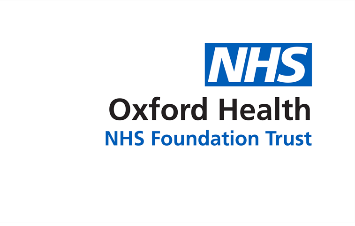 Daily Activities How your child completes the activity Changing for PEEating and DrinkingToileting Scissor SkillsDrawing / Writing Priority Areas for Occupational Therapy Intervention Strategies Already Tried e.g. Eat independently with a spoon e.g. Trialling different type spoons, holding child’s hand on a spoon to help them take it to their mouth 1. 2. 3. 4. 